《繳費通知》111學年度上學期國中部註冊費不發【紙本繳費單】請自行上網登入後完成繳費詳見下方繳費說明繳費期間：2022.8.30(二)~2022.9.12(一)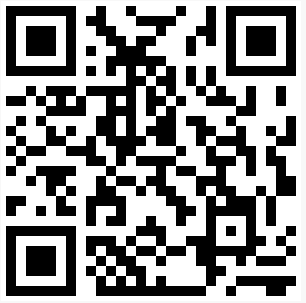 繳費說明https://ppt.cc/fHzLIx如有問題，請洽總務處出納組(02)27075215#314